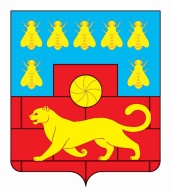 Администрация Мясниковского районаПОСТАНОВЛЕНИЕ«___»___________2019 г.                    №                                             с. ЧалтырьО создании мобильной рабочей группы по пресечению фактов незаконного размещения нестационарных торговых объектов и проведения мониторинга на территории Мясниковского района	В целях выявления и ликвидации незаконно размещенных нестационарных торговых объектов на территории  Мясниковского района, соблюдения хозяйствующими субъектами условий заключенных договоров на право размещения нестационарного торгового объекта, а также  соблюдения требований законодательства при реализации подакцизных товаров, Администрация Мясниковского района постановляет:Утвердить состав мобильной рабочей группы по пресечению фактов незаконного размещения нестационарных торговых объектов и проведения мониторинга на территории Мясниковского района (далее – Мобильная рабочая группа) в соответствии с приложением №1.Утвердить график мониторинга мобильной рабочей группы по выявлению фактов незаконного размещения нестационарных торговых объектов на территории Мясниковского района  на период 2019-2024 гг. в соответствии с приложением №2.Утвердить график мониторинга мобильной рабочей группы по соблюдению хозяйствующими субъектами условий заключенных договоров на право размещения нестационарного торгового объекта и соблюдения требований законодательства при реализации подакцизных товаров на период 2019-2024 гг. в соответствии с приложением №3.Контроль за выполнением постановления возложить на заместителя главы Администрации  Мясниковского района В.Х. Хатламаджиян.Глава АдминистрацииМясниковского района                                                               В.С. КилафянПриложение 1к постановлениюАдминистрацииМясниковского районаот «__» _____ 2019 № ___Состав  мобильной рабочей группы по пресечению фактов незаконного размещения нестационарных торговых объектов и проведения мониторинга на территории Мясниковского района*в зависимости от территории проведения мониторингаУправляющий делами Администрации района                                                                  А.П. КравченкоПриложение 2к постановлениюАдминистрацииМясниковского районаот «__» _____ 2019 № ___График мониторинга мобильной рабочей группы по выявлению фактов незаконного размещения нестационарных торговых объектов на территории Мясниковского района  на период 2019-2024 гг. Управляющий делами Администрации района                                                                 А.П. КравченкоПриложение 3к постановлениюАдминистрацииМясниковского районаот «__» _____ 2019 № ___График мониторинга мобильной рабочей группы по соблюдению хозяйствующими субъектами условий заключенных договоров на право размещения нестационарного торгового объекта и соблюдения требований законодательства при реализации подакцизных товаровна период 2019-2024 гг.Управляющий делами Администрации района                                                                  А.П. КравченкоПсрдиян С.Б.-Начальник отдела экономического развития Администрации Мясниковского района, руководитель рабочей группы;Бабиян И.Е.-Глава Администрации Калининского сельского поселения (по согласованию)*;Бабиян М.Д.- Начальник отдела имущественных и земельных отношений Администрации Мясниковского района;Варткинаян В.А.-Глава Администрации Краснокрымского  сельского поселения (по согласованию)*;Деремян А.М.-Глава Администрации Крымского сельского поселения (по согласованию)*;Домнина О.В.-Главный специалист-эксперт ТО Управления Роспотребнадзора по Ростовской области в г. Новошахтинске, Родионово-Несветайском и Мясниковском районах (по согласованию);Колесникова О.В.-Глава Администрации Недвиговского сельского поселения (по согласованию)*;Поповян Г.А.-Глава Администрации Большесальского сельского поселения (по согласованию)*;Поповян Д.Х.-Глава Администрации Петровского сельского поселения (по согласованию)*;Романычев И.Г.-Прокурор Мясниковского район (по согласованию);Строителев А.В.-Начальник ОМВД России по Мясниковскому району (по согласованию);Торпуджиян А.М.-Глава Администрации Чалтырского сельского поселения (по согласованию)*;Харахашян А.Р.-Начальник отдела строительства и ЖКХ – главный архитектор Администрации Мясниковского района;Хатламаджиева Д.А.-Ведущий специалист отдела экономического развития Администрации Мясниковского района.№п/пМесто проведениямониторингаСрок исполненияПринятие мер по ликвидации объекта1Чалтырское сельское поселение2019 г. -  до 02.12.2020-2024 г. -  не реже 1 раза в кварталВ случае выявления нарушения, в течение 5 рабочих дней направить информацию в Прокуратуру Мясниковского района2Крымское сельское поселение2019 г. -  до 02.12.2020-2024 г. -  не реже 1 раза в кварталВ случае выявления нарушения, в течение 5 рабочих дней направить информацию в Прокуратуру Мясниковского района3Краснокрымское сельское поселение2019 г. -  до 10.12.2020-2024 г. -  не реже 1 раза в кварталВ случае выявления нарушения, в течение 5 рабочих дней направить информацию в Прокуратуру Мясниковского района4Калининское сельское поселение 2019 г. -  до 10.12.2020-2024 г. -  не реже 1 раза в кварталВ случае выявления нарушения, в течение 5 рабочих дней направить информацию в Прокуратуру Мясниковского района5Большесальское сельское поселение2019 г. -  до 17.12.2020-2024 г. -  не реже 1 раза в кварталВ случае выявления нарушения, в течение 5 рабочих дней направить информацию в Прокуратуру Мясниковского района6Недвиговское сельское поселение 2019 г. -  до 17.12.2020-2024 г. -  не реже 1 раза в кварталВ случае выявления нарушения, в течение 5 рабочих дней направить информацию в Прокуратуру Мясниковского района7Петровское сельское поселение2019 г. -  до 25.122020-2024 г. -  не реже 1 раза в кварталВ случае выявления нарушения, в течение 5 рабочих дней направить информацию в Прокуратуру Мясниковского района№п/пМесто проведениямониторингаСрок исполненияПринятие мер при выявлении несоблюдения условий договора, требований законодательства1Чалтырское сельское поселение2019 г. -  до 12.12.2020-2024 г. -  не реже 1 раза в полугодиеВ случае выявления нарушений, примять меры по расторжению договора с хозяйствующим субъектом.В случае выявления нарушений реализации подакцизных товаров, в течение 5 рабочих дней направить информацию  в  Прокуратуру Мясниковского района и ОМВД России по Мясниковскому району2Крымское сельское поселение2019 г. -  до 12.12.2020-2024 г. -  не реже 1 раза в полугодиеВ случае выявления нарушений, примять меры по расторжению договора с хозяйствующим субъектом.В случае выявления нарушений реализации подакцизных товаров, в течение 5 рабочих дней направить информацию  в  Прокуратуру Мясниковского района и ОМВД России по Мясниковскому району3Краснокрымское сельское поселение2019 г. -  до 12.12.2020-2024 г. - не реже 1 раза в полугодие В случае выявления нарушений, примять меры по расторжению договора с хозяйствующим субъектом.В случае выявления нарушений реализации подакцизных товаров, в течение 5 рабочих дней направить информацию  в  Прокуратуру Мясниковского района и ОМВД России по Мясниковскому району4Калининское сельское поселение 2019 г. -  до 18.12.2020-2024 г. - не реже 1 раза в полугодиеВ случае выявления нарушений, примять меры по расторжению договора с хозяйствующим субъектом.В случае выявления нарушений реализации подакцизных товаров, в течение 5 рабочих дней направить информацию  в  Прокуратуру Мясниковского района и ОМВД России по Мясниковскому району5Большесальское сельское поселение2019 г. -  до 18.12.2020-2024 г. -  не реже 1 раза в полугодиеВ случае выявления нарушений, примять меры по расторжению договора с хозяйствующим субъектом.В случае выявления нарушений реализации подакцизных товаров, в течение 5 рабочих дней направить информацию  в  Прокуратуру Мясниковского района и ОМВД России по Мясниковскому району6Недвиговское сельское поселение 2019 г. -  до 25.12.2020-2024 г. - не реже 1 раза в полугодиеВ случае выявления нарушений, примять меры по расторжению договора с хозяйствующим субъектом.В случае выявления нарушений реализации подакцизных товаров, в течение 5 рабочих дней направить информацию  в  Прокуратуру Мясниковского района и ОМВД России по Мясниковскому району7Петровское сельское поселение2019 г. -  до 25.122020-2024 г. - не реже 1 раза в полугодие В случае выявления нарушений, примять меры по расторжению договора с хозяйствующим субъектом.В случае выявления нарушений реализации подакцизных товаров, в течение 5 рабочих дней направить информацию  в  Прокуратуру Мясниковского района и ОМВД России по Мясниковскому району